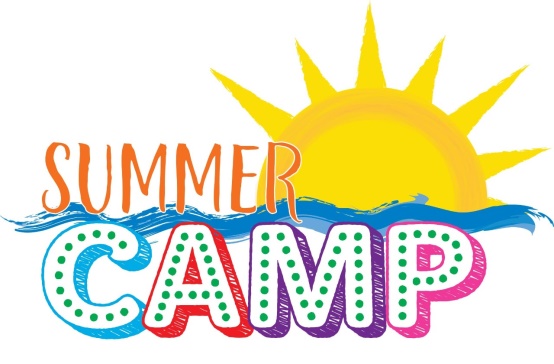 Fun Kapocs Suli Tábor2022Szeretnél nyáron kikapcsolódni és közben játékosan tanulni? Játék, móka, kacagás és közben sok-sok színes program kicsiknek és nagyoknak egyaránt.Időpont:Augusztus 8 - Augusztus 13 (6 nap, 5 éjszaka)Helyszín:Diósjenői Kemping (www.patakpart.hu)Szállás:4-5 személyes saját fürdőszobás faházakbanTábor költsége: 55.000 FT. (ez magában foglalja a szállás, utazás, a szabadidős programok, a napi 4* étkezés, külön órák, illetve belépők díját)Választható foglakozások:ANGOLDRÁMA ÉS SZÍNJÁTSZÁSTÁNCFOCIRÖPLABDAKÉZMŰVES FOGLALKOZÁSBefizetések: Ha bármilyen további kérdésük van, érdeklődjenek az alábbi telefonszámon.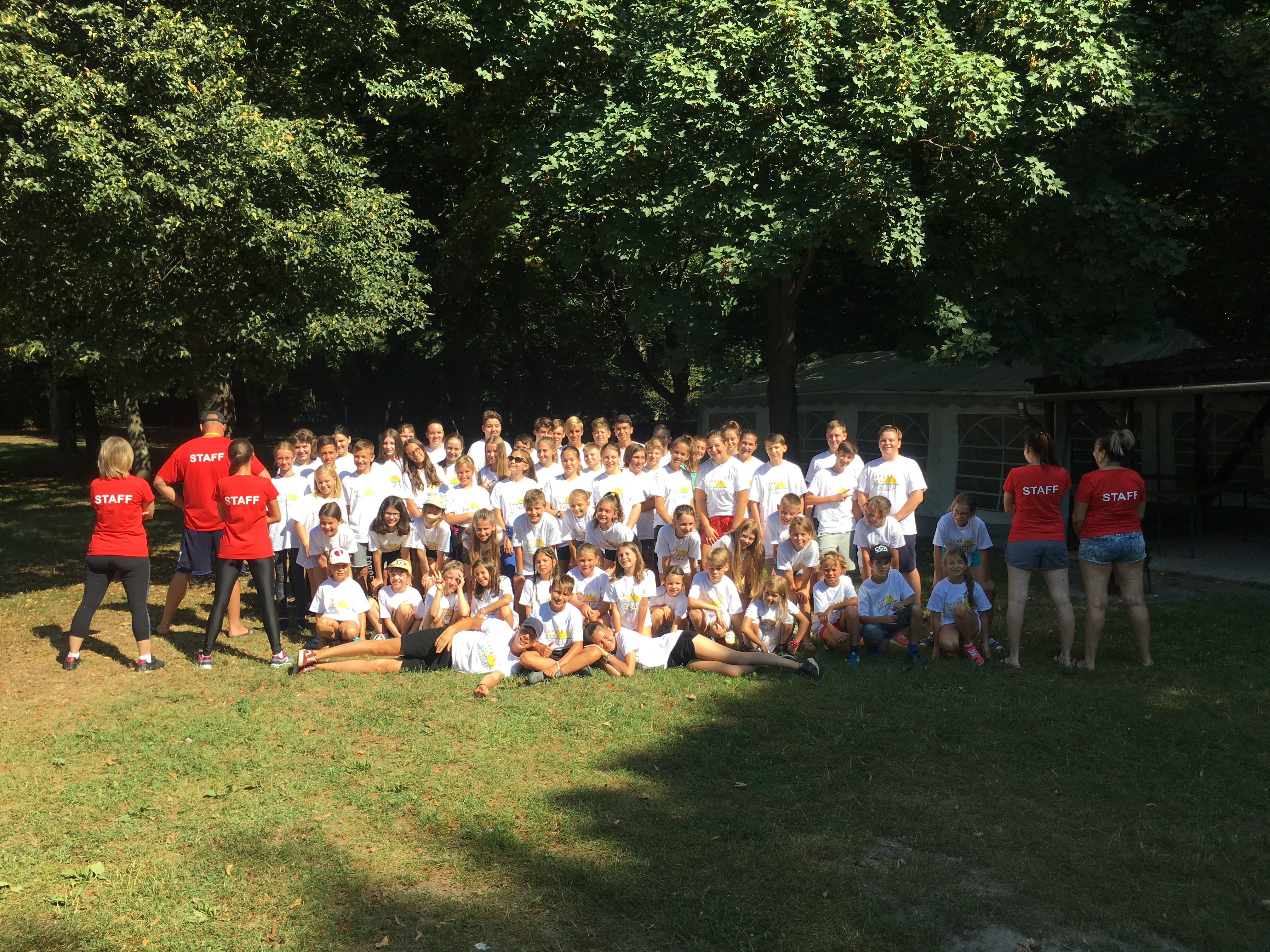 06305976010Jelentkezni a titkárságon lehet az alábbi jelentkezési lap és az első részlet befizetésével.……………………………………………………………………………………………….......Jelentkezési lapNév:……………………………….	Osztály:………..Választott foglalkozások: 1……………….	2………………..Hozzájárulok, hogy gyermekem részt vegyen a nyári táborban.………………………….Szülő aláírásaMárcius 31-ig 15.000FtÁprilis 30-ig 15.000 FtMájus 31-ig 12.500FTJúnius 15-ig 12.500 Ft